Hypothetical Scenarios for Land-grant Faculty Tenure and PromotionTenure/Promotion to Associate Professor ScenarioFaculty Appointment:  60% Scholarly Activity, 30% Instruction, 10% Service (example only, actual appointment percentages will vary by faculty member)Base qualifications 1:One publication total during initial three-year program establishment period, two publications per year afterward $33,000- $100,000 external funding per year after program establishment period Requirements for to qualify for consideration of tenure consideration of this faculty member (productivity after five years):Three full-length, refereed senior author research publications in discipline 2$40,000 -$120,000 in external funding 3 (depending on appointment and area of specialization)Demonstrated peer recognition of program at the state, regional, national and/or international levels Program addresses the needs of, and is linked to, a significant state, regional, national or international end-user community The faculty member actively provides mechanisms for knowledge or technology transfer to the end-user community Documented excellence in instruction, appropriate to percentage appointmentDocumented excellence in service, appropriate to percentage appointment1 Following program establishment (years 1-3), and adjusted for percentage appointment in scholarly activity, a Land-grant faculty member is expected to average two full-length senior author publications per year and obtain one externally funded grant every three years (current average grant size is $300,000-$500,000).  At minimum, the faculty member should obtain $33,000- $100,000 annually as PI (depending on appointment and area of specialization).2 Years one to three require one publication total, years four and five require two publications each for a total of five required publications; 60% appointment x 5 publications = 3 publications required. 3 Years one to three require no funding, years three and four require $33,000-$100,000 in funding each year for a total of $66,000-$200,000 required funding; 
60% appointment x [$66,000-$200,000] = $40,000 -$120,000 funding required. Promotion from Associate Professor to Full Professor ScenarioFaculty Appointment:60% Scholarly Activity, 30% Instruction, 10% Service (example only, actual appointment percentages will vary by faculty member)Base qualifications 4:Two full-length refereed publications per year in discipline $33,000- $100,000 external funding per yearRequirements for promotion to Full Professor (assuming five years since last promotion):Six full-length refereed senior author research publications in discipline since last promotion 5$99,000 - $300,000 (relative to percentage appointment and area of specialization) in extramural funding since last promotion or rank appointment 6Demonstrated peer recognition of program at the state, regional, national and/or international levels Program addresses the needs of, and is linked to, a significant state, regional, national or international end-user community The faculty member actively provides mechanisms for knowledge or technology transfer to the end-user community Documented excellence in instruction, appropriate to percentage appointmentDocumented excellence in service, appropriate to percentage appointment4 Adjusted for percentage appointment in scholarly activity, an Associate Professor Land-grant faculty member is expected to average two full-length senior author publications per year and obtain one externally funded grant every three years (current average grant size is $300,000-$500,000).  At minimum, the faculty member should obtain $33,000- $100,000 annually as PI (depending on appointment and area of specialization).5 Two publications per year for five years for a total of ten publications; 
60% appointment x 10 publications = 6 publications required. 6 $33,000-$100,000 per year for five years = $165,000-$500,000 total in funding required; 60% appointment x [$165,000-$500,000] = $99,000 - $300,000 funding required.Determination of Annual Allocation of Effort and Associated Performance Levels for Tenure Consideration This document is available at: CAHNS site → Faculty and Staff Portal → Tenure and Promotionor directly at: http://www.tnstate.edu/agriculture/information_for_facultty_and_staff.aspxTo determine your annual allocation of effort, double-click the table below and enter the appropriate information for the current year period in the green boxes.  Unless otherwise approved, all faculty have a 10% service allocation. * Enter the actual number of non-traditional instruction contact hours here.  For example, if a faculty member had 10 non-traditional instruction events during the evaluation period, and each event resulted in 5 qualified contact hours, the faculty member would enter 50 in this portion of the table.  The table will convert contact hours to equivalent credit hours for use in calculation percent instruction based on the following calculation: one (1) 3-credit undergraduate class is equivalent to 45 hours of communication of knowledge through planned, structured and evaluated instruction.  Indirect contacts (i.e. newspaper, radio, publications, etc.) do not factor into the direct contact hour calculation.  See section IV. Criteria to be Considered in Tenure Recommendations, B. Standards for Achievement of Tenure, 1. Instruction, for information on non-traditional instruction activities. Allocation percentages are based upon the following calculations:100% undergraduate teaching load= 39 hours/year100% graduate teaching load= 31 hours/yearMajor professor for M.S. student = 6% each student (limit two years per student)Major professor for PhD student = 9% each student (limit three years per student)The above calculation of allocation of effort is used to determine annual thresholds for achievement.  The publication and funding requirements are based on the percentage assignment in Scholarly Activity.  Scholarly Activity is composed of both research and extension activities.  It is calculated as the remainder of the time after the percentage calculated for instruction (classroom and non-classroom) and the static 10% service is subtracted.  For example, using the table above, if the faculty member is required to have five publications for tenure consideration, and the faculty member had instruction activities that calculated to 30% instruction effort, then they would have 60% scholarly activity (100% - 30% (instruction) - 10% (service) = 60%).  So that faculty member would be required to have 3 publications (5 publications required x 0.60) to meet the requirement to be considered for tenure.  Similar calculations are to be used to determine thresholds for extramural funding.For the purposes of annual evaluation and promotion/tenure, if a 12-month faculty member spends the equivalent of 39 undergraduate credit hours in a year occupied in direct communication of knowledge through planned, structured and evaluated instruction, that person's effort will equate to a 100% instruction appointment, just like an academic faculty member.  Direct contact hours are calculated independent of the size of the audience for the instruction; consideration will be given to time expended getting to the location of the instruction.  So for example, if a faculty member presented a one-hour, planned, structured and evaluated talk held on the TSU campus, that faulty member would claim one direct contact hour (regardless of the size of the audience).  If that same presentation was made in Clarksville, TN (one hour travel time from Nashville), the faculty member would claim three direct contact hours.  Determination of Performance Levels for Tenure ConsiderationAnnual percentage of effort for scholarly activity is averaged over the five-year probationary period to determine the annual percent assignment used in the charts below. 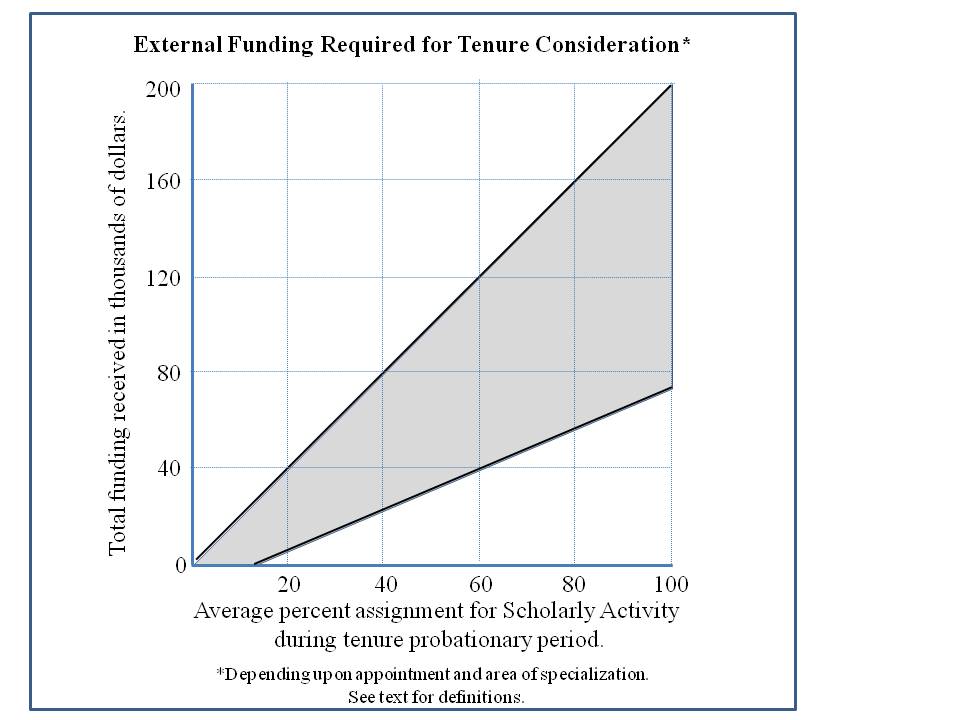 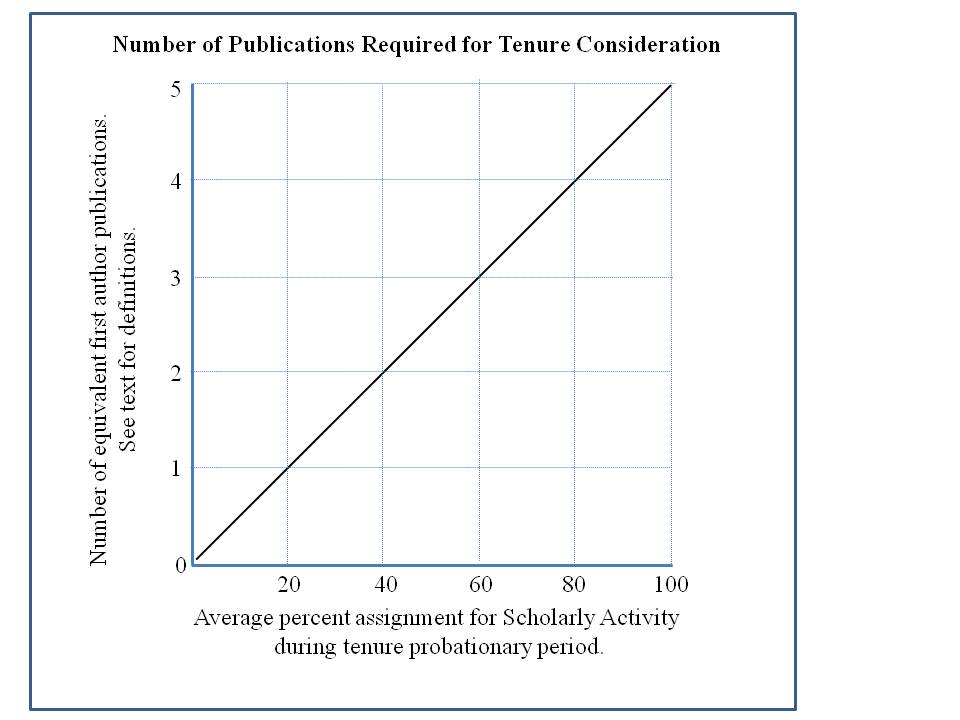 Determination of Annual Allocation of Effort and Associated Performance Levels for Promotion Consideration This document is available at: CAHNS site → Faculty and Staff Portal → Tenure and Promotionor directly at: http://www.tnstate.edu/agriculture/information_for_facultty_and_staff.aspxTo determine your allocation of effort, double-click the table below and enter the appropriate information for the current year period in the green boxes.  Unless otherwise approved, all faculty have a 10% service allocation. * Enter the actual number of non-traditional instruction contact hours here.  For example, if a faculty member had 10 non-traditional instruction events during the evaluation period, and each event resulted in 5 qualified contact hours, the faculty member would enter 50 in this portion of the table.  The table will convert contact hours to equivalent credit hours for use in calculation percent instruction based on the following calculation: one (1) 3-credit undergraduate class is equivalent to 45 hours of communication of knowledge through planned, structured and evaluated instruction.  Indirect contacts (i.e. newspaper, radio, publications, etc.) do not factor into the direct contact hour calculation.  See section VII. Promotion Criteria, 1.  Instruction, for information on non-traditional instruction activities and requirements for receiving credit for non-traditional instruction.  Allocation percentages are based upon the following calculations:100% undergraduate teaching load= 39 hours/year100% graduate teaching load= 31 hours/yearMajor professor for M.S. student = 6% each student (limit two years per student)Major professor for PhD student = 9% each student (limit three years per student)The above calculation of allocation of effort is used to determine annual thresholds for achievement.  The publication and funding requirements are based on the percentage assignment in Scholarly Activity.  Scholarly Activity is composed of both Research and Extension activities.  It is calculated as the remainder of the time after the percentage calculated for instruction (classroom and non-classroom) and the static 10% service is subtracted.  For example, using the table above, if the faculty member is required to have five publications for tenure consideration, and the faculty member had instruction activities that calculated to 30% instruction effort, then they would have 60% scholarly activity (100% - 30% (instruction) - 10% (service) = 60%).  So that faculty member would be required to have 3 publications (5 publications required x 0.60) to meet the requirement to be considered for tenure.  Similar calculations are to be used to determine thresholds for extramural funding.For the purposes of annual evaluation and promotion/tenure, if a 12-month faculty member spends the equivalent of 39 undergraduate credit hours in a year occupied in direct communication of knowledge through planned, structured and evaluated instruction, that person's effort will equate to a 100% instruction appointment, just like an academic faculty member.  Direct contact hours are calculated independent of the size of the audience for the instruction; consideration will be given to time expended getting to the location of the instruction.  So for example, if a faculty member presented a one-hour, planned, structured and evaluated talk held on the TSU campus, that faulty member would claim one direct contact hour (regardless of the size of the audience).  If that same presentation was made in Clarksville, TN (one hour travel time from Nashville), the faculty member would claim three direct contact hours.  Determination of Performance Levels for Promotion ConsiderationAnnual percentage of effort for scholarly activity is averaged over the multi-year period under consideration to determine the annual percent assignment used in the charts below. 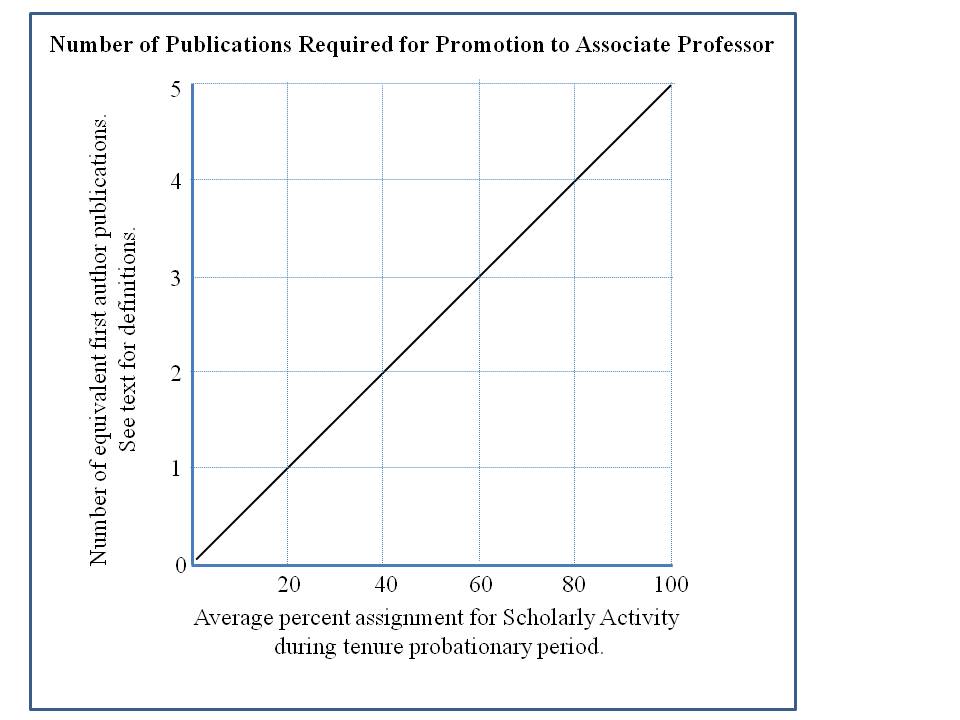 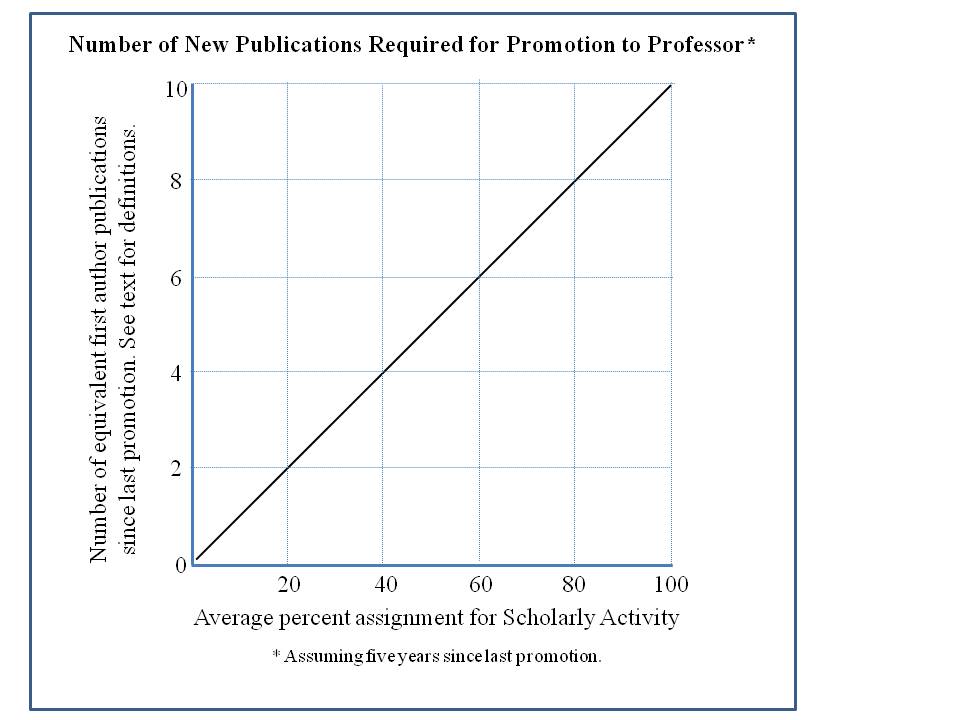 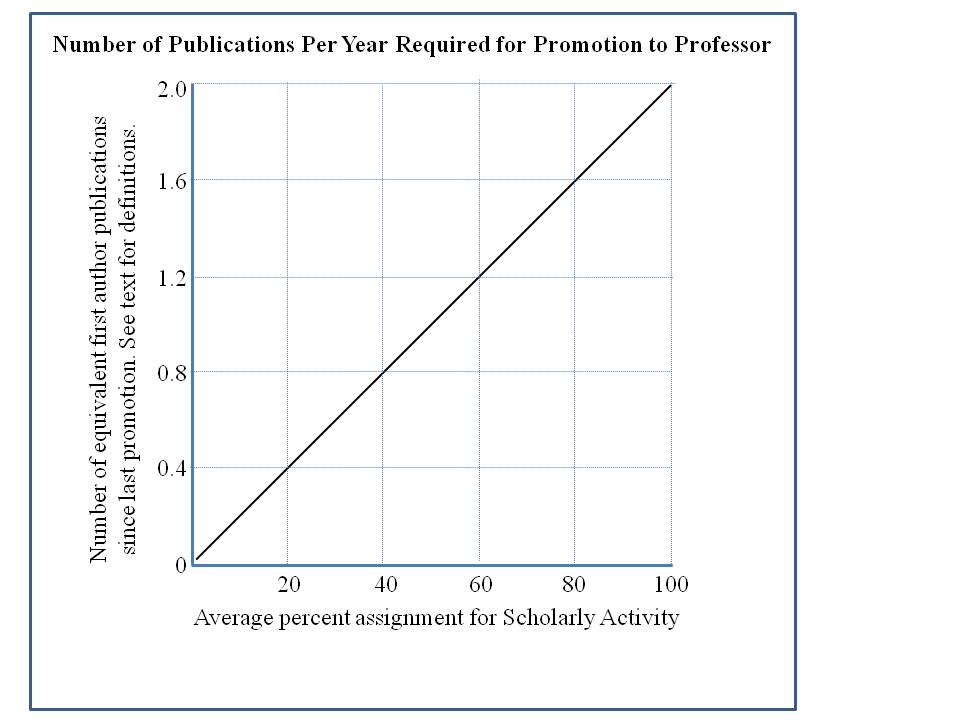 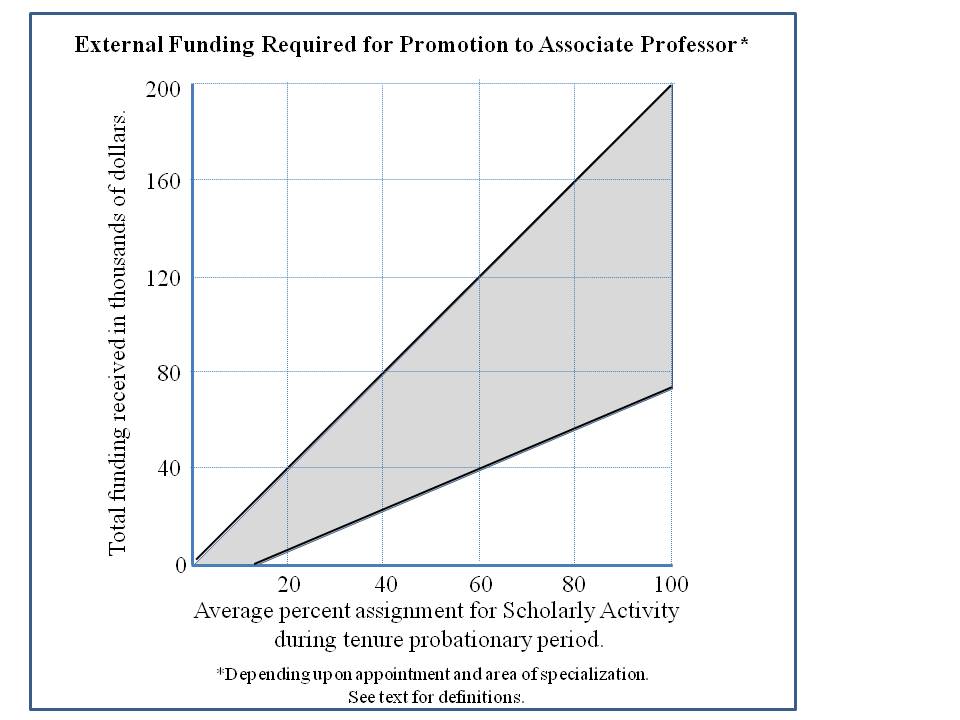 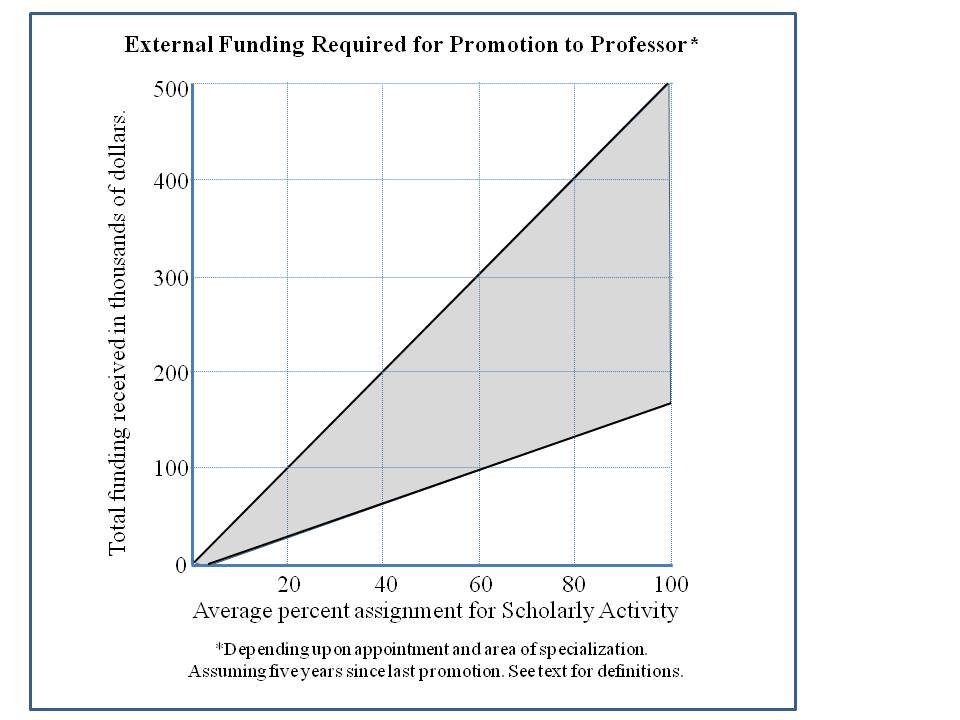 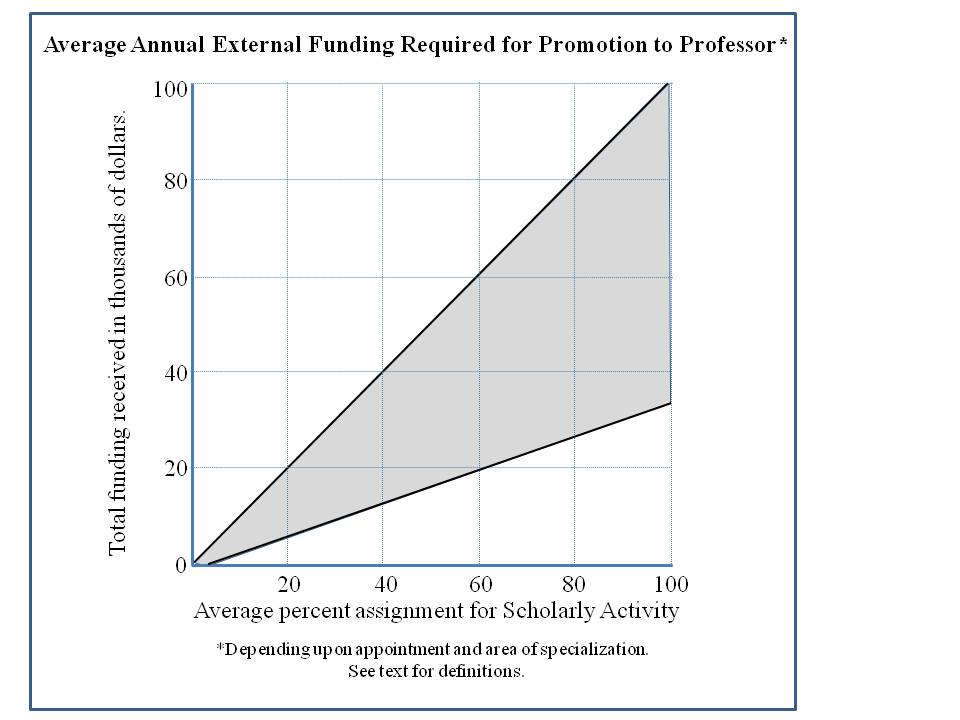 